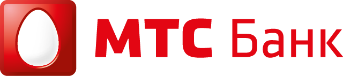 ЗАКУПОЧНАЯ ДОКУМЕНТАЦИЯ (ЗД)1. Общие положения.Все термины и определения, используемые в настоящей ЗД, трактуются в значении, приведенном в Правилах закупок, с которыми необходимо ознакомиться перед прочтением настоящей ЗД.1.2. Организатор – ПАО «МТС-Банк» - юридический адрес: Российская Федерация, 115432, г. Москва, пр-т Андропова, д.18, стр.1 (далее – Банк).2.Требования к предмету Закупки. Критерии оценки.3. Состав предложения Участника. Требования к содержанию предложения.3.1. Данный раздел содержит предъявляемые Организатором требования к перечню, содержанию и оформлению Участником документов, входящих в «Состав предложения Участника».Предмет Закупки: по проведению открытого запроса предложений на право заключения Договора на закупку «Закупка услуг по предоставлению доступа, адаптации и поддержанию работоспособности инструмента оценки вероятности раскрытия гарантии на исполнение контракта по 44-ФЗ и 223-ФЗ для ПАО «МТС-Банк».Правила закупок ФИО контактных лиц Организатора, e-mail, телефонФИО контактных лиц Организатора, e-mail, телефонВопросы по содержанию ЗДОтветственный: Пупышева ИринаТелефон/факс: +7(495) 921-28-00 (доб. 12-290)e-mail: zakupki@mtsbank.ruДополнительный контакт: Слукина МарияТелефон/факс: +7(495) 921-28-00 (доб. 14-111)e-mail: zakupki@mtsbank.ruАдрес ЭТП «Сбербанк-АСТ»http://utp.sberbank-ast.ru/VIPНомер извещения на ЭТП «Сбербанк-АСТ»SBR028-2401100020Срок завершения приема предложений УчастниковНе позднее 10:00 (мск) «24» января 2024 г.Техническое задание Оценка предложений осуществляется по следующим критериям:Стоимость внедрения, лицензии (из расчета 100 000 обрабатываемых запросов в год), ТП на период закупки, руб.Количество заключенных контрактов на предоставление доступа к системе за последние три года с банками, входящими в ТОП-50, шт.Наличие доступной технической и консультационной поддержки в плане проведения анализа с предоставлением развернутого заключения по вопросам добавления в модель новых источников данных и факторов, улучшающих предсказательную силу модели по запросу БанкаКоличество дополнительных информационных факторов, не входящих в количественную оценку риска, шт.Количество типов SOC-отчетов на модель, шт.Состав предложенияУчастника, включенный в конвертФОРМАдокументаНа бумажном носителеНа электронном носителеНа электронном носителеНа электронном носителеСостав предложенияУчастника, включенный в конвертФОРМАдокументаНа бумажном носителеWord/ExсelWord/Exсel.PDFДокументы, перечисленные в п.2.2. «Правила закупки»+Коммерческое предложение по форме Спецификации-+++Подтверждение соответствия обязательным требованиям к УчастникуИсполнитель должен являться партнером компании производителя (вендора) внедряемого решения, либо непосредственно являться вендором предлагаемого программного обеспечения. Исполнитель должен предоставить подтверждение своего партнерского статуса. (сертификат (или иной документ) о партнерском статусе, либо письмо на официальном бланке от производителя ПО (вендора), что данная компания является партнером) – подтвердить правообладание свидетельством о регистрации ПО или авторизационным письмом о правообладании.Исполнитель должен иметь доказанный опыт выполнения аналогичных работ/оказания услуг по предмету закупки за последние 3 года, в том числе Банкам из ТОП-50 (информацию подтвердить справкой по форме Банка с указанием наименования клиента, контактов представителя клиента, сканами Договоров и закрывающих документов (возможно в обезличенной форме, если это нарушает соглашение о конфиденциальности).-+++Анкета УчастникаДля юридических лиц:Для ИП, СЗГ и физических лиц:---+